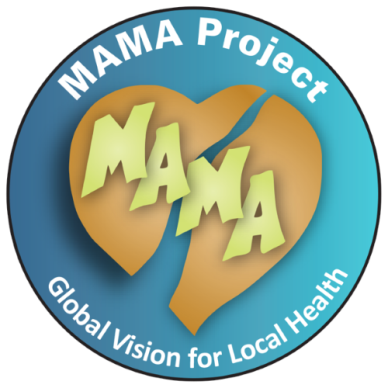 Deworming:Albendazole